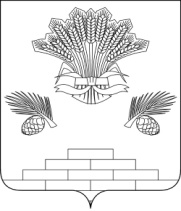 АДМИНИСТРАЦИЯ ЯШКИНСКОГО МУНИЦИПАЛЬНОГО РАЙОНАПОСТАНОВЛЕНИЕот «19»июля 2018 г. № 405-п                                                                пгт ЯшкиноО предварительном согласовании предоставления земельного участкаРассмотрев заявление Боровинского Анатолия Гавриловича о предварительном согласовании предоставления земельного участка в аренду от 05.06.2018 г., руководствуясь статьей 39.6, 39.14, 39.15, 39.18 Земельного кодекса Российской Федерации, Уставом Яшкинского муниципального образования, администрация Яшкинского муниципального района постановляет:1. Предварительно согласовать Боровинскому Анатолию Гавриловичу, 08.09.1951 г.р., (паспорт 3201 № 305224, выдан 28.01.2002 г. Яшкинским РОВД Кемеровской области,  зарегистрирована по адресу: Кемеровская область, Яшкинский район, с. Красноселка, ул. Набережная, дом 6, кв. 2) земельный участок в кадастровом квартале 42:19:0107005, площадью 1500 кв.м., из категории земель «земли населенных пунктов», расположенного по адресу: Кемеровская область, Яшкинский район, д. Кулаково, ул. Береговая, 39 с видом разрешенного использования: для индивидуального жилищного строительства.2. Рекомендовать Боровинскому Анатолию Гавриловичу, обеспечить проведение работ по формированию участка в соответствии со схемой расположения земельного участка и постановке его на кадастровый учет в порядке, установленном Федеральном законом от 24.07.2007 № 221-ФЗ «О государственном кадастре недвижимости».3. Срок действия настоящего постановления о предварительном согласовании предоставления земельного участка составляет 2 (два) года со дня его подписания.4. Контроль за исполнением настоящего постановления возложить на первого заместителя главы Яшкинского муниципального района А.Е. Дружинкина.5. Настоящее постановление вступает в силу с момента его подписания.Глава Яшкинского муниципального района                                                             С.В. Фролов  